.Литературно-музыкальная композиция, посвящённая  Дню чествования памяти воинов-интернационалистов «Солдатскому долгу остались верны»Цель: развитие творческих способностей учащихся.Задачи: развивать интерес у  учащихся к истории малой Родины,  уважение к подвигу   участников боевых действий в Афганистане;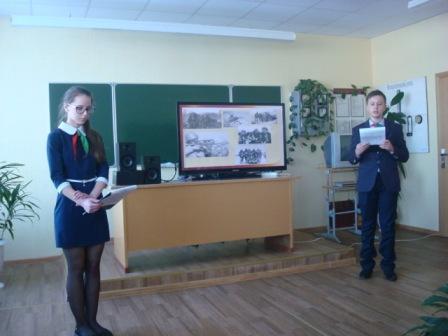 1 ведущий: Добрый день, дорогие друзья, уважаемые гости! Сегодня наша встреча посвящена 28-летию вывода Советских войск из Афганистана.2 ведущий:  День вывода войск из Афгана - 
Не красная дата в скрижалях,
Не праздник, а рваная рана, Для  тех, кто её застали,1 ведущий:   Без маршей и праздничных тушей,
Без  громких речей, что вдогонку -
От тысяч сердец только души -
От памятных дат им - что толку?2 ведущий :  От сухости цифр - не воскреснут,
От  почестей - не возвратятся,
Быть  может, на небе им, вместе,
Сегодня  позволят собраться?1 ведущий:   День вывода войск из Афгана-
Не праздника красная дата,
В день вывода войск из Афгана,
Поклон Вам герои – ребята. (Звучит песня в исполнении ученицы 8 класса Тихомировой Анны «Алые закаты»)Ведущий 1:   1979 год. Холодный декабрь. По радио и телевидению с утра до вечера передают сообщения о том, что, согласно договорённости между двумя странами, по просьбе правительства дружественного Афганистана, на территорию этой страны для защиты порядка и демократии вводится ограниченный контингент советских войск.Ведущий 2: 25 декабря 1979 года в 15.00 по московскому времени 40-я армия вступила на древнюю землю Афганистана. Она вошла как гарант стабильности и спокойствия в этой стране. Так началась военная акция, которая и сегодня остаётся болью сердца для многих.
Всего лишь час до вылета нам дан,Всего лишь час последней передышки.Сказали нам: летим в Афганистан.В Кабул летят вчерашние мальчишки.Сегодня мы не пишем ни строки.И, куполам свою судьбу доверив,Опустимся в афганские пески,И сапогами скалы будем мерить...Песня «Прощай, Союз!» А. РябченковВедущий 1: Война в Афганистане длилась 9 лет 1 месяц и 19 дней. Через эту войну прошло 550 тысяч советских солдат и офицеров. 72 человека получили звание Героя Советского Союза. Свыше 15 тысяч советских воинов вернулись с Афганистана к себе на Родину «грузом 200», т. е. в цинковых гробах на «черных тюльпанах» - так воины-афганцы прозвали самолеты, доставлявшие в СССР погибших товарищей, 6 тысяч скончались впоследствии от ран и болезней, 311 человек пропали без вести. Это были самые большие потери Советской Армии со времён Великой Отечественной войны. Память о войне по-прежнему болью отзывается в людских сердцах.                    (песня А.Розенбаума «Черный тюльпан»)Ведущий 2: Афганистан... Это слово у многих вызывает тревогу, боль и слёзы. Более 9 лет звучало тревожное слово Афганистан! Но войны должны кончаться. Иначе в них нет смысла… Говорят, в афганской войне смысла не было изначально. "Политическая ошибка" - так это сегодня определили. И всё опять стало просто и понятно – для тех, кто там не был. И для тех, кто не ждал… Ведущий 1: 15 февраля 1989 года генерал Громов, командующий ограниченным  контингентом  советских войск в Афганистане, доложил, что выход   советских войск из этой страны закончен и на многострадальной земле Афганистана не осталось ни одного советского    солдата.  Наш народ ждал этого дня трудных  девять лет.   Ведущий 2: 28 лет назад закончилась эта война. А 15 февраля стал днем - символом, днем Памяти. Каждый  год в этот день собираются все бывшие афганцы и участники других горячих точек,  ветераны Великой Отечественной войны, хотя слово бывшие здесь, наверное, не подходит. Потому что всё это время жива память, боль и горечь тех, кто там был, и тех, кто ждал здесь.         Чтец: Верность, доблесть, отвага и честь – 	           Эти качества не напоказ.	           У Отчизны героев не счесть,	           Время выбирало вас.           К бессмертному подвигу,	           Высшему из вдохновений,	           Не как на вершину,	           Идут от ступени к ступени,	           К бессмертью взлетают,	           Подобно пылающим птицам, - 	           Себя целиком отдавая, 	           А не по частицам.           Мужество – это не мода, 	  	Скорая, быстротечная,	   	Мужество – суть мужчины,	  	Прочная, долгая, вечная.Ведущий 2: На нашей встрече, посвящённой  28 годовщине вывода советских войск из Афганистана, а так же  накануне праздника Дня защитника Отечества  присутствуют гости – люди, служившие в Афганистане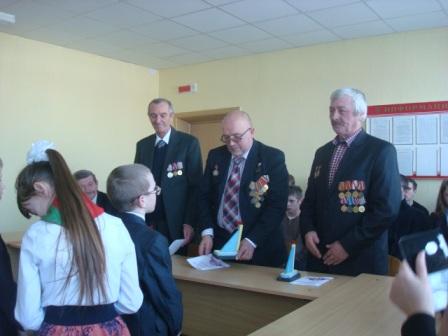 Ведущий 2. Для каждого солдата годы службы навсегда останутся в памяти. Кто-то вспоминает друзей, с которыми делил паёк, кто-то незнакомую, чужую природу, кто-то необычную средневековую культуру. Своими воспоминаниями о службе в Афганистане поделятся наши гости. Ведущий 1: Слово предоставляется …Ведущий 2: Мы знаем, нет нашей вины                   В том, что другие не пришли с войны.                   В том, что они – кто старше, кто моложе –                   Остались там, и не о том же речь,                   Что мы  их не смогли сберечь, -                   Речь не о том, но всё же, всё же, всё же.Ведущий 1: Был в Афгане солдат –                   Чей-то сын или брат.                   Он с войны никогда                   Не вернётся назад.                   Ради счастья других                   Сделал он всё, что мог.                   Но себя не жалел,                   Но себя не сберёг.                   Этим памятным утром                   Мир его не забыл.                   И алеют цветы                   У братских могил.Ведущий 2: В полной мере пришлось хлебнуть горя в Афганистане нашим землякам-белорусам. В числе первых высадились в Демократической Республике Афганистан воины Витебской воздушно-десантной дивизии. А всего через горнило афганской войны прошло около 30 тысяч белорусских парней, 771 из них погибли, около двух десятков пропали без вести. 5 из погибших – уроженцы Стародорожского района. В память о них и в честь оставшихся в живых воинов-афганцев в г. Старые Дороги возле автовокзала сооружен памятник – скрещенные автоматы Калашникова над камнем с фотографиями погибших воинов-интернационалистов.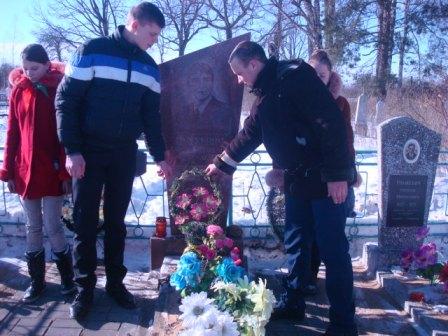 Ведущий 1. Среди погибших и наш земляк, выпускник нашей школы Сергей Рамкевич, имя которого носит пионерская дружина школы. Учитель нашей школы Светлана Сергеевна Манько написала стихотворение, посвященное памяти Сергея Рамкевича. (чтец читает стихотворение «Сергею Рамкевичу посвящается…»)Ведущий 2: Любая война страшна своей неизвестностью. Каждая женщина, провожая в армию сына, брата, любимого, надеется на встречу, но не всем надеждам суждено сбыться.Сколько их: матерей, вдов, детей обездоленных, для которых слово «Афганистан» будет всегда паролем, болью, родными могилами, обелисками, где на фотографиях - их мальчики, красавцы-богатыри, никогда не стареющие...Ведущий 1: Получают мальчики повестки И уходят мальчики служить.Есть обязанность у них такая:От врага Отчизну защитить.Матери сынов провожают И наказы им дают,Поцелуют крепко, перекрестят И по-бабьи жалобно всплакнут.И отцы, махнув по рюмке “горькой”,Зная, как тяжел солдата путь,Говорят, сжимая крепко руку: “Ты, сынок, писать не позабудь”.Юноши Отчизны присягают,Клятву перед знаменем дают.Юноши пока еще не знают,Что домой они не все придут.Поседевших пап и мам все меньше,Все они уходят в мир иной...А сынок в граните остается,Остается вечно молодой.Ведущий 2: Родителям, которые в бесконечной тревоге ждали своих детей с войны, каждый день молились за них посвящает Тихомирова Аня песню «Посвящение родителям»(звучит песня «Посвящение родителям»)Ведущий 1: Спокойно спите, матери-отцы, Невесты-жены, сердцу дорогие. Храним мы свято честь родной страны, Мы, верные сыны твои, Отчизна. И, повстречавшись на родной земле, Уйдя в круговорот воспоминаний, Помянем не вернувшихся парней Единственной минутою молчания.Минута молчания Ведущий 2: Кто спорить сегодня станет                   О статусе той войны?                   Герои Афганистана                   Кровавые видят сны.Ведущий 1. И всё же об этой войне ни на день не умолкает спор: участие в войнах и вооруженных конфликтах есть добро или зло для солдат нашей  страны? Не напрасны ли были эти жертвы? Закалила или, напротив, исковеркала души и судьбы солдат война?(Звучит стихотворение)К. Соколовский Не подлежат вовек переоценке
Ни мужество, ни преданность солдат,
Которые прошли через Герат,
Через душманов жуткие застенки,
Через ночные рейды и бои
Через Саланга ленты - серпантины,
Не по годам взрослевшие мужчины,
Скрывавшие ранения свои.
Через Панджшер кровавый и Кабул, 
Джелалабад и долгое молчанье,
Не запятнав ни совести, ни званья,
Не проклиная время и судьбу.Они верны остались до конца
Одной присяге, воинскому долгу...
Быть может, и живут они недолго,
Что в шрамах и рубцах их юные сердца.  Ведущий 2: Не только за свою страну                  Солдаты гибли в ту войну,                  А чтобы люди всей земли                  Спокойно видеть сны могли.Ведущий 1: Вот мирная жизнь настала.                   Где выжить опять должны                   Герои Афганистана-                   Заложники тишины.   Ведущий 2:Как хорошо влюбляться и смеяться,Как хорошо порою погрустить,Как хорошо встречаться и прощаться,И просто хорошо на свете жить!  Ведущий 1: Как хорошо проснуться на рассвете,Как хорошо, что ночью снятся сны,Как хорошо, что кружится планета,Как хорошо на свете без войны.  Ведущий 2: Как хорошо под мирным небом,Когда так ярко солнце светит,Когда под ним живут спокойно,Растут, резвятся наши дети.(Выходят дети. Фоновая музыка.) 1. Я никогда не видела войныИ ужаса её не представляю,Но то, что мир наш хочет тишины,Сегодня очень ясно понимаю.2. Спасибо вам, что нам не довелосьПредставить и узнать такие муки.На вашу долю всё это пришлось –Тревоги, голод, холод и разлуки.3. Спасибо вам за солнца яркий свет,За радость жизни в каждом миге нашем,За трели соловья, и за рассвет,И за поля цветущие ромашек.4. Да! Позади остался страшный час.Мы о войне узнали лишь из книжек.Спасибо вам. Мы очень любим вас.Поклон вам от девчонок и мальчишек!  Ведущий 1: А если случится буря,                  Кого же ты будешь звать                  Под взрывы гранат и пули,                  Любимая Родина – мать? Ведущий 2: Сердца их, тебя не обманут:                   В защиту твоих седин                   Герои Афганистана                   Поднимутся, как один. Ведущий 1: Но знай, что до смерти самой                   Протянется их война.                   Героев Афганистана                   Не забывай, Страна. Ведущий 2: Каждое время рождает своих героев. Но ратный подвиг во все времена стоял на высоком нравственном пьедестале, венчая собой лучшие качества человека-гражданина, патриота, интернационалиста. В наше время в парнях не иссякли верность долгу и традициям старших поколений.Ведущий 1: Несмотря на переоценку военных событий, подвиг советских солдат остается достойным. Они нравственно безупречны. Подвиг воина – это подвиг веры, долга, присяги. Ведущий 2: Пройдут годы, многое со временем, возможно, забудется. Канут в небытие нынешние дискуссии о войнах, и попреки, так больно ранящие их. Эти войны останутся в народе ничем неизгладимой трагической меткой. Останутся стихи и песни, рожденные на войне, рассказывающие о силе духа и мужестве солдат. Чтец: Среди забот, среди улыбок,Таких, как в зале, добрых глазЯ жизни говорю "спасибо"За каждый миг, за каждый час,За лучик солнечного света,За радость прожитого дня.Была бы только ты бессмертна,Земля, вскормившая меня!И небо синее без краюНад золотистым полем ржи...Мы всех вас, люди, поздравляемС великим этим счастьем - жить!                                  И. РовнягинВедущий 2: 15 февраля 1989 года – день, когда кончился счёт потерям наших солдат. Сражения кончаются, а история вечна. Ушла в историю и Афганская война. Теперь кажется, что это было очень давно, в какой-то другой жизни, в каком-то другом измерении. Ведущий 1: Но в память об этом событии мы обязаны воздать должное мужеству солдат и офицеров, верных присяге, выполнивших свой воинский долг перед Родиной. Боевое братство не забывается, дружба, скреплённая огнём, с годами только крепнет. Эта встреча – тому подтверждение. Как здорово, что все мы здесь сегодня собрались, чтобы отдать дань памяти всем воинам-интернационалистам.(звучит песня в исполнении Тихомировой Анны «Как здорово, что все мы здесь сегодня собрались»)Ведущий 2: Уважаемые воины-интернационалисты, мы хотим пожелать вам большого человеческого счастья и богатырского здоровья! Чтобы ваш дом был полон добрыми гостями и радостными событиями!!!Ведущий 1: А сейчас мы говорим вам до новых встреч, а они, мы уверены – будут! До свидания!